Marketing Research	Course No. 12196	Credit: 1.0Pathways and CIP Codes: Marketing (52.1402)Course Description: Application Supportive Level: Marketing Research will focus on how to: (1) specify information needs and design a research study to meet those needs; (2) collect, analyze and use marketing research data to make effective marketing decisions; (3) communicate the research findings and their implications to various publics.Directions: The following competencies are required for full approval of this course. Check the appropriate number to indicate the level of competency reached for learner evaluation.RATING SCALE:4.	Exemplary Achievement: Student possesses outstanding knowledge, skills or professional attitude.3.	Proficient Achievement: Student demonstrates good knowledge, skills or professional attitude. Requires limited supervision.2.	Limited Achievement: Student demonstrates fragmented knowledge, skills or professional attitude. Requires close supervision.1.	Inadequate Achievement: Student lacks knowledge, skills or professional attitude.0.	No Instruction/Training: Student has not received instruction or training in this area.Benchmark 1: CompetenciesI certify that the student has received training in the areas indicated.Instructor Signature: 	For more information, contact:CTE Pathways Help Desk(785) 296-4908pathwayshelpdesk@ksde.org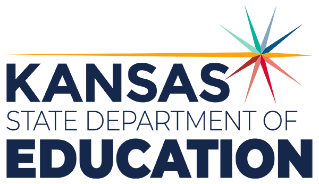 900 S.W. Jackson Street, Suite 102Topeka, Kansas 66612-1212https://www.ksde.orgThe Kansas State Department of Education does not discriminate on the basis of race, color, national origin, sex, disability or age in its programs and activities and provides equal access to any group officially affiliated with the Boy Scouts of America and other designated youth groups. The following person has been designated to handle inquiries regarding the nondiscrimination policies:	KSDE General Counsel, Office of General Counsel, KSDE, Landon State Office Building, 900 S.W. Jackson, Suite 102, Topeka, KS 66612, (785) 296-3201. Student name: Graduation Date:#DESCRIPTIONRATING1.1Utilize information-technology tools to manage and perform work responsibilities.1.2Assess the impact of technology on marketing research.1.3Determine types of technology needed by company/agency.1.4Understands concepts-tools-and strategies used to explore-obtain-and develop in a business career.1.5Acquire information about the marketing research industry to aid in making career choices.1.6Identify career opportunities in marketing research.1.7Explain the role and responsibilities of marketing researchers.1.8Utilize career-advancement activities to enhance professional development in marketing research.1.9Utilize planning tools to guide organizations/ department's activities.1.10Provide input into strategic planning.1.11Explain the need for cross-functional teams.1.12Assess marketing-information needs to develop a marketing information management system.1.13Identify sources to obtain demographic data1.14Design quantitative marketing-research activities to ensure accuracy-appropriateness-and adequacy of data-collection efforts.1.15Select appropriate research techniques.1.16Identify the marketing-research problem/ issue.1.17Explain the nature of action research.1.18Determine research approaches.1.19Select data-collection methods.1.20Evaluate the relationship between the research purpose and the marketing research objectives.1.21Estimate the value of research information.1.22Develop sampling plans.1.23Prepare research briefs and proposals.1.24Control sources or error and bias.1.25Develop rating scales.1.26Prepare diaries.1.27Create simple questionaires.1.28Design qualitative research study.1.29Develop screener for qualitative marketing- research study.1.30Obtain information from customer databases.1.31Obtain information from on-line sources.1.32Data mine web log for marketing information.1.33Track environmental changes that impact marketing.1.34Monitor sales data.1.35Measure market size and composition.1.36Administer questionaires.1.37Employ techniques to assess ongoing behavior.1.38Conduct in-depth interviews.1.39Conduct focus groups.1.40Conduct continuous panel research.1.41Conduct test markets.1.42Conduct experiments.1.43Edit research data.1.44Group and score research data.1.45Conduct error research data.1.46Tabulate data.1.47Create data matrix.1.48Select and use appropriate data support systems.1.49Create and Analyze narrative text.1.50Interpret research data into information for decision making.1.51Use statistical software systems.1.52Interpret descriptive statistics for marketing decision making.1.53Interpret correlations.1.54Write executive summary of research report.1.55Prepare and use presentation software to support reports.1.56Present findings orally.1.57Prepare written reports for decision-making.1.58Post marketing results electronically.1.59Determine price sensitivity.1.60Predict demand patterns.1.61Conduct demand analysis.1.62Display data in charts/graphs or in tables.1.63Evaluate product usage.1.64Analyze purchasing behavior.1.65Manage marketing information to facilitate product/service management decisions.1.66Conduct product analysis.1.67Conduct customer-satisfaction studies.1.68Conduct service-quality studies.1.68Identify new-product opportunities.1.70Test product concepts.1.71Design and conduct product tests.1.72Determine attitudes towards products and brands.1.73Provide information to launch new products.1.74Estimate repeat purchase rate.1.75Estimate purchase cycle.1.76Understand brand equity.1.77Estimate market share.1.78Prepare trend analysis.1.79Monitor inventory data.1.80Track cost data.1.81Collect product quality data.1.82Conduct segmentation studies to understand how to segment products.1.83Track brand health.1.84Evaluate quality of marketing research studies.1.85Measure the impact of marketing research.1.86Suggest improvements to marketing-research activities.1.87Research and apply demographics,1.88psychographics, and geographics in developing a comprehensive marketing research plan.1.89Develop and track consumer trends and buying habits.1.90Develop a consumer profile using demographic, psychographic, and geographic data.1.91Understand impact on social and virtual marketing on research process.1.92Predict and understand consumer buying trends.1.93Develop a comprehensive marketing plan.1.94Present research project based upon client needs.1.95Demonstrate application of marketing technical skills.